附件1交通指南湖北武汉东湖宾馆地址：湖北武汉市武昌区东湖路142号（距武汉天河国际机场约37公里，乘车约1小时；距武昌站约7公里，乘车约20分钟；距武汉站约12公里，乘车约25分钟；距汉口站约17公里，乘车约35分钟）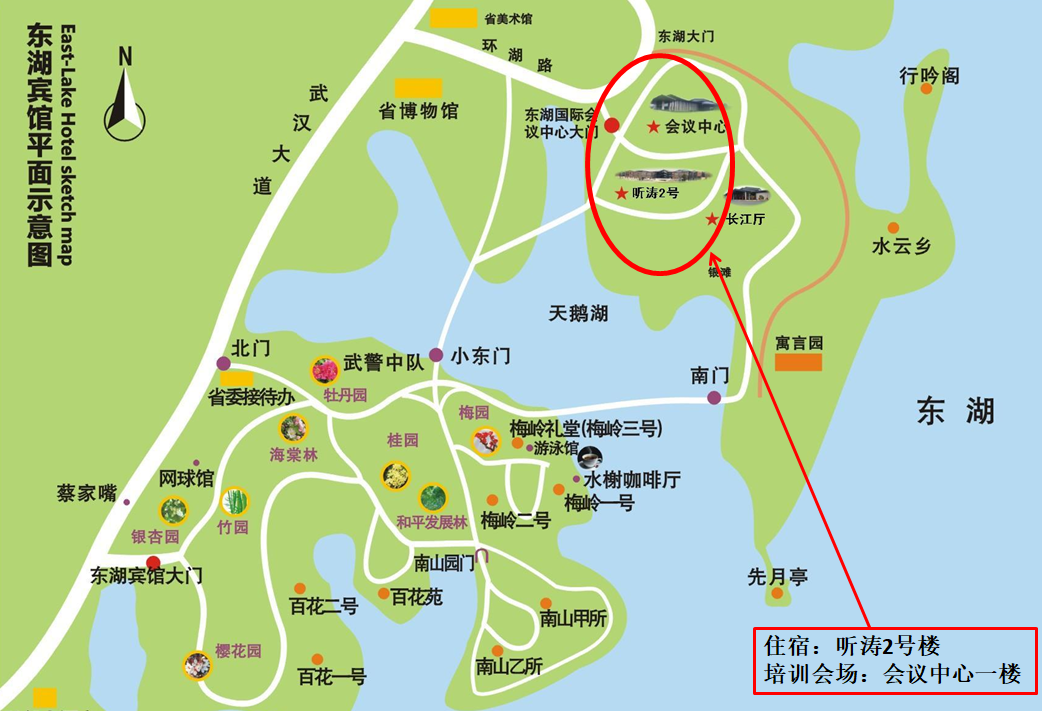 